ГЛАВАМ АДМИНИСТРАЦИЙ МУНИЦИПАЛЬНЫХ РАЙОНОВ И МЭРАМ ГОРОДСКИХ ОКРУГОВ ЧЕЧЕНСКОЙ РЕСПУБЛИКИУправление Федеральной службы государственной регистрации, кадастра и картографии по Чеченской Республике просит Вас рассмотреть вопрос о публикации в средствах массовой информации периодическом издании (районная газета) статью посвященную изменениям в учетно-регистрационной системе, а также на сайте администрации.О проведенной публикации просим сообщить с указанием ссылки в срок до 01.06.2023г.Приложение: на 1 листе.С уважением,	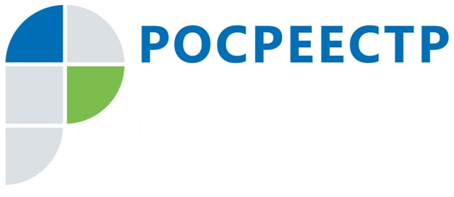 #РосреестрСведения об аварийных и подлежащих сносу объектах недвижимостиУправление Росреестра по Чеченской Республике продолжает работу по внесению в ЕГРН сведений об объектах недвижимости Чеченской Республики, признанными непригодными для проживания, аварийными и подлежащими сносу или реконструкции.В Единый государственный реестр недвижимости (ЕГРН) внесены сведения о 308 объектах недвижимости, признанных непригодными для проживания, аварийными и подлежащими сносу или реконструкции, которые находятся на территории Чеченской Республики.Как сообщил начальник отдела ведения ЕГРН, повышения качества данных ЕГРН Управления Росреестра по Чеченской Республике Усман Саиев, указанные сведения вносятся в ЕГРН в порядке межведомственного информационного взаимодействия на основании решений (актов) органов государственной власти и органов местного самоуправления. Сведения о состоянии жилья отображены в выписке из ЕГРН.«Закон о внесении в ЕГРН сведений об объектах недвижимости, признанных аварийными и подлежащими сносу или реконструкции, а помещений в них - непригодными для проживания, действует с 1 февраля 2023 года. Закон защищает потенциальных покупателей недвижимости: если раньше недобросовестный продавец мог скрыть информацию об аварийном жилье и продать его, то теперь эти сведения можно получить самостоятельно. База данных с аварийными домами регулярно обновляется», - добавил Усман Саиев.Заместитель руководителя Управления Росреестра по Чеченской РеспубликеА.Л. ШаиповФЕДЕРАЛЬНАЯ СЛУЖБА ГОСУДАРСТВЕННОЙ РЕГИСТРАЦИИ, КАДАСТРА И КАРТОГРАФИИ(РОСРЕЕСТР)Управление Федеральной службы государственной регистрации, кадастра и картографии по Чеченской Республике (Управление Росреестра по Чеченской Республике)ЗАМЕСТИТЕЛЬ РУКОВОДИТЕЛЯул. Моздокская, 35, г. Грозный, 364020                                     тел.: (8712) 22-31-29, факс: (8712) 22-22-89e-mail.: 20_upr@rosreestr.ru, http://www.rosreestr.gov.ru                              А.Л. Шаипов